Hizmet Alımı İhalelerine İlişkin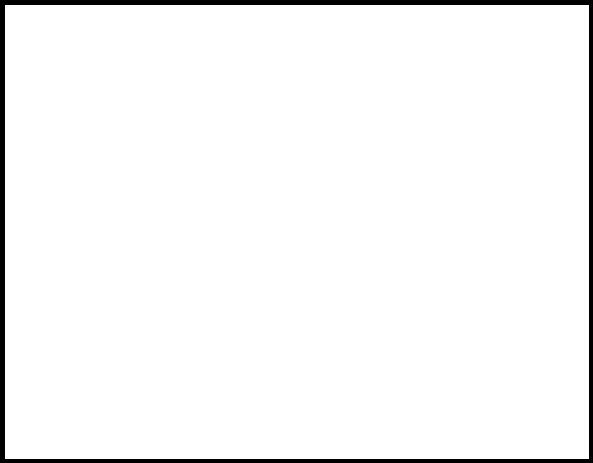 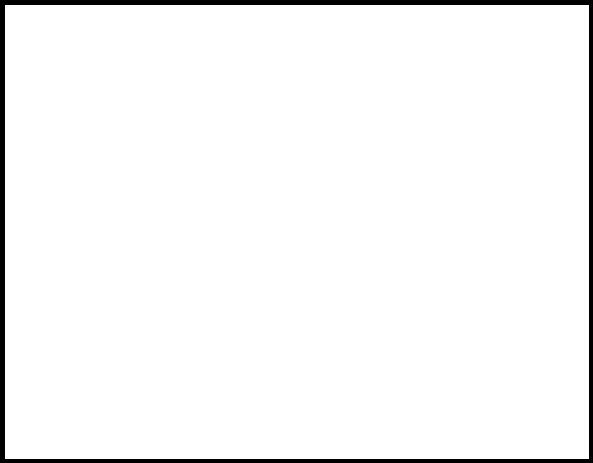 İHALE KATILIM BEYANNAMESİİHALE İLE İLGİLİ BİLGİLERİHALE KATILIMCISI İLE İLGİLİ BİLGİLERMevzuatı gereği kayıtlı olduğu Ticaret ve/veya Sanayi Odası, Esnaf ve Sanatkar Odası veya ilgili :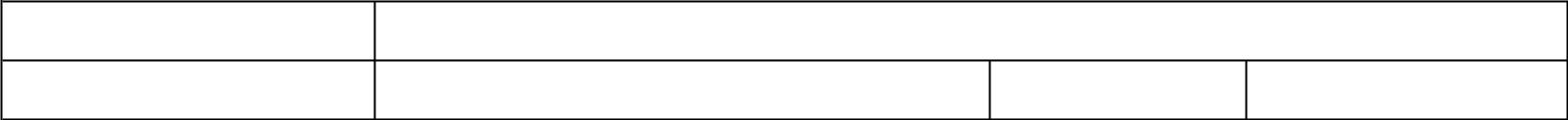 TEKLİF VERMEYE YETKİLİ KİŞİYE AİT BİLGİLERİmza Sirküleri/İmza Beyanı veya Yetki Belgesinin bu Beyanname ile birlikte sunulması zorunludur.GEÇİCİ TEMİNAT İLE İLGİLİ BİLGİLERGeçici Teminata ilişkin belge ASLININ bu Beyanname ile birlikte sunulması zorunludur.Lapta   Be l ed iy e s i    021 - H i zme t   A l im i  Bey annames i	Say fa 1 / 2TAAHHÜT OLARAK SUNULAN BİLGİLERİhaleye ait tekliflerin açıldığı tarih itibarı ile;22/1992 sayılı İş Yasası’nın 59’uncu maddesinin (4)’üncü fıkrası ve 63/2006 sayılı Yabancıların Çalışmaİzinleri Yasası’nın 7’nci maddesinin (3)’üncü fıkrası uyarınca Çalışma Dairesi tarafından yasaklı ilan edilmediğimizi;Gelir ve Vergi Dairesine ait yükümlülüklerimizi yerine getirdiğimizi, kesinleşmiş ve ödeme süresi içerisinde ödenmeyen borcumuzun bulunmadığını;Sosyal Sigortalar Dairesine ait yükümlülüklerimizi yerine getirdiğimizi, kesinleşmiş ve ödeme süresi içerisinde ödenmeyen borcumuzun bulunmadığını;İhtiyat Sandığı Dairesine ait yükümlülüklerimizi yerine getirdiğimizi, kesinleşmiş ve ödeme süresi içerisinde ödenmeyen borcumuzun bulunmadığını;Lapta Belediyesine ait yükümlülüklerimizi yerine getirdiğimizi, kesinleşmiş ve ödeme süresi içerisinde ödenmeyen borcumuzun bulunmadığını;Rekabet Yasası uyarınca herhangi bir ödenmemiş idari para cezası borcumuzun bulunmadığını;beyan ve taahhüt ederiz.BEYAN VE İMZABu Beyannamede verilen bilgilerin tam ve doğru olduğunu; şartnamelere göre istenen bilgi ve tevsik edici belgelerin eksiksiz olarak teklif dosyasında sunulduğunu; taahhüt olarak verilen bilgilere ait tevsik edici belgelerin talep edildiği süre içerisinde teslim edileceğini; iş konusu şartname ve eklerini tamamen okuduğumu, anladığımı ve aynen kabul ettiğimi; şartnamelere göre idarenin tercih edeceği tüm sistemleri temin ve tesis edeceğimi; bilgi ve deneyimimi idarenin lehine kullanacağımı; taahhütlerime sadakatsizlik sonucu değerlendirme dışında bırakılacağımın bilincinde olduğumu imza ve beyan ederim.YETKİLİNİN ADI - SOYADI : .........................................................	İMZASI : ........................................Tarih : ...................................Her çeşit tebligatın, bu beyannamenin 2'nci maddesinde vermiş olduğum Yasal Adresime / e-posta adresime / Faks ile yapılmasını kabul ediyorum.Lapta   Be l ed iy e s i    021 - H i zme t   A l im i  Bey annames i	Say fa 2 / 2İhale Sıra No.CRIS No.2017 391-700-19 (B)İhalenin Kapanış Tarihi ve Saati09 Mayıs 2019-14:00İşin AdıDaha İyi Bir Çevre İçin Yeşil Atıkların Dönüştürülmesi Projesi İçin İletişim Stratejisi ve Uygulaması Daha İyi Bir Çevre İçin Yeşil Atıkların Dönüştürülmesi Projesi İçin İletişim Stratejisi ve Uygulaması Daha İyi Bir Çevre İçin Yeşil Atıkların Dönüştürülmesi Projesi İçin İletişim Stratejisi ve Uygulaması İhale MakamıLapta BelediyesiLapta BelediyesiLapta BelediyesiAdı (Unvanı)Vergi Sicil No.Vergi Dairesi ŞubesiVergi Dairesi ŞubesiVergi Dairesi ŞubesiS.Sigorta Sicil No.İhtiyat Sandığı No.İhtiyat Sandığı No.İhtiyat Sandığı No.Yasal AdresiTelefon No.Faks No.İnternet Adresie-postaMeslek Odasının AdıKayıt Tarihi ve YeriÜye Kayıt No.Adı SoyadıKimlik Kartı No.Makamı / GöreviGeçici Teminat Miktarı (Rakam ile)Geçici Teminat Miktarı (Rakam ile)Teminatın SüresiTeminatın SüresiGeçici Teminat Miktarı (Yazı ile)Geçici Teminat Miktarı (Yazı ile)Teminatın CinsiVadesi---Banka AdıŞubesi